Program Board AgendaAssociated Students 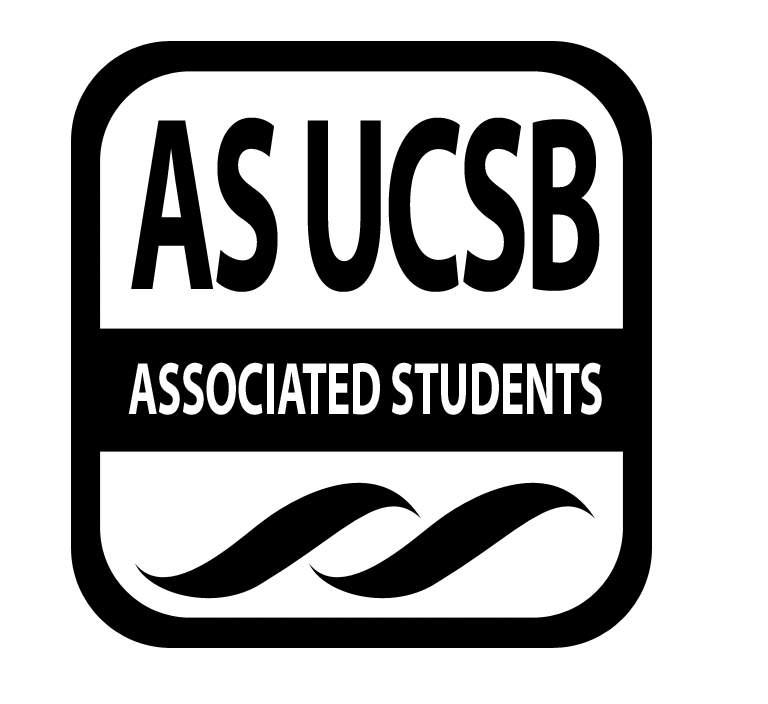 February 10, 2014, 5:00PM SB Harbor RoomCALL TO ORDER: 5:00PMA. MEETING BUSINESSRoll Call Acceptance of Excused Absences and Proxies MOTION/SECOND: Sharma/MirandaMotion language:  Motion to accept Jenna and Colton’s lateness, Ryan’s absence and Colton and Ben’s early departure.ACTION: Vote: 17-0-0 to APPROVEB. ACCEPTANCE of AGENDA/CHANGES to AGENDA	MOTION/SECOND: Sharma/Anderson	Motion language: Accept agenda as amended	ACTION: Vote: 17-0-0 to APPROVEC. ACCEPTANCE of ACTION SUMMARY/MINUTES1. Approval of our Action Summary/Minutes MOTION/SECOND:  Sharma/MirandaMotion language: Motion to accept minutes from last meeting. ACTION: Vote: 17-0-0 to APPROVED. PUBLIC FORUMReal Life Film ScreeningOmar Emile-working with Real life, Christian group on campus. Will have a film screening on February 20th at IV Theater. Requesting Program Board staff to assist with security of event. Doors open at 6:00PM. Film starts at 6:30PM. City YearLaskorunsky/speaking on behalf of Christine Fuentes who is part of a non profit org. They wish to put up a slide before the Tuesday films for the remainder of the quarter.EAB Gauchos Against Drunk DrivingNew organization. Requesting to table at Childish Gambino event. Provide awareness to drunk driving. Want to spread the word out. Goal is to show that you can have fun without the dangerous consequences. Not just aiming to target UCSB students, but people in general.Alumni AssociationJordan- wine and beer festival being held on April 26th. They will need a basic audio package. Five event staff members that will work the audio and wish to request the 80 feet of bike barricades. Event will be 3-6:00PM with setup at 1:00PM.Miranda-we need to think about Earth Day when we vote on this.E. ANNOUNCEMENTSGudino- There is no meeting next week. Due to Brent’s departure, we will need to hire to replace his position as well as Ryan’s position since he is graduating and will no longer be a part of board after this quarter.F. THE WEEK IN REVIEW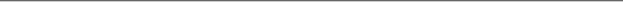 Bad GrandpaLaskorunsky- Best show this quarter. 101 in the first screening and 253 in the next showing. Some people walked out because they did not like it but most people stayed until the end. Good show.Givers and TakersPineira- Great show.Immortal TechniqueNolan- Amazing. Someone tried to pick a fight somewhere in between the show. The schedule was rearranged for set times. Ruby probably did not understand that these shows go until eleven. The mixer she rented was not working. The computer that the DJ was using was not registering very well. Schedule was not very realistic. Show turned out great overall. Talent was easy to work with even though they were late. Asked the CSOs for some assistance and they did not do anything. Three of them just sat there watching the show.Sharma (reading for Nolan)- went great overall. Artist was late to sound check. Upstairs door by the Subway still caused a problem. Everyone got their stuff signed. Cleanup was quick. Stasiuk- Security was running around. A lot of people were looking through the window. Some of the staff members were offered bribes. CSOs did not do a very good job. They let people walk through. There was a lot of cops sitting around. There were a lot of people from out of town. Need to figure out the CSO situation and make sure that the doors are fixed before Event staff start setting up. There was a situation with a crowd member and it got a bit violent but other than that it went pretty well considering the circumstances.Miranda- If we do a collaboration with a show like this we must make sure that our role is clear.Hubert- Had a blastGudino- Subway door was completely broken. Hugo fixed the door and we noticed the window that people were trying to get in through.Inspired and the SleepNolan- Great show.Pineira- Very smooth show. We’re good on the ice cream for now but we should definitely look into getting more next week.  G. PREVIEW OF THE WEEK Moulin Rouge (2/11)Laskorunsky-First show, Amalia, Omar, Leo Karen. Second show, Jenna and Cubbi.Open Mic Night (2/12)Masumoto- This Wednesday. Will not be there but Ryan will be there and Sean. Show is at 7:00PM. Don’t need that many people but Ryan is aware of the details. Thor 2 (2/18)Laskorunsky-If any show is going to reach capacity, I believe it will be this show. First screening at 7:00, Hubert, Ryan, Chrystal, and Zach and for the 10:00PM screening will be Leo, Adi, and Omar.Cubbi- It would be good if people cycled out for the DJ competition and Tuesday movie.DJ Competition (2/18; 2/19)Barrett- Starts at 8:00PM and those working it should be there at least at 6:00PM (call time for both nights). Submissions due Wednesday at 4:00PM.Miranda- We need to confirm the submissions (7 so far).Cubbi- Set up will be eight competitors (15 minutes per competitor). Zach will have meetings with the contestants and the judges. Marilyn- Possible to have it be just one day.Cubbi- first day is the first round so we need the second day rather than making the event a really long event.Nolan- want to meet with all of them to just clear some rules.Gudino- Thursday 8:00PM will be the listening party at Sean’s house.The Fire Department (2/19)Pineira- Need volunteers for two Stork shows. Two volunteers for this show. 11:45-1:00PM (Karen and Zach). Two Volunteers for the Caverns February 24 Christina, Cubbi, Gustavo.H. OLD BUSINESSChildish Gambino (2/28)Sharma-walk through on Friday at 9:00AM at ECen (Meet at ECen). Extravaganza (5/18)Sharma- still working on the first spot. Offer expires on Wednesday. Still trying to pass second spot. Definitely no issue in putting this off. Extravaganza meeting is back on for Friday. ECen walk will be another time. Pineira- Really like the Artist A for the second spot. I believe this artist will be really pleasing to the crowd.Laskorunsky- I think Artist B would be a better choice. Colton- I agree that Artist C is definitely not amazing for the vibe we’re going for, but I agree with Brandon in choosing Artist A over Artist B.Cubbi- Artist B is good but they were more relevant years ago. I vote for Artist C. They are definitely very popular right now. This feels different but in a good way. Sharma- Artist C are the perfect artist for this venue. Artist B is a little on the older side. Artist C are right in our budge area.Nolan- Artist C is not my top choice. They’re similar to so many bands we’ve gotten for 3 and 4 spot in the past. Not anything new. I don’t think they’re right at all. Having a pumped up 2 spot is the way to go. If we mellow it out at the point, people might leave. Same kind of indie pop we’ve been doing for years. Hubert- If enough people like them, I think it is a good idea to bring Artist C.Simons- Really feel that if people come in during this time they will be pleased.Barrett- We should probably pass this now. The options that we have now are really good. We should not put this off.Stasiuk- Artist D have a really good atmosphere. Masumoto- Don’t feel comfortable passing it this week. I also like the idea of Artist D as well. Battle of the Bands (2/26)Pineira- Do not forget Thursday at 8:00PM listening party, Wednesday 4PM pre-meeting.I. NEW BUSINESS Storke ShowSharma-Will be first Friday of Spring quarter. This will get people excited for Extravaganza. Easy way to get 4000 people to come out for a good price. There will be no opener. We will advertise it really close to the show so that we won’t have out of towners. We can start advertising on Monday.Cubbi- this is a really good idea. Artist wants people to have a good time. He is diverse and “very prolific icon of our generation.” People who come are bound to enjoy it. Hubert- People will really enjoy this. He was just at UC Riverside lecturing, and it was very popular so we will not have an issue with getting people. Nolan- We could benefit from the fencing.Gudino- Keep in mind that this is a Friday show so many people have classes.ShlohmoCubbi- Shlohmo is a DJ producer from Los Angeles. He’s been around for a couple of years. He’s known for his collaborations and his remixes. He is a very big internet artist. He’s pretty big at this point. There is a demand for this type of music. He’s on the third line at Coachella. Considering the asking price, this is a really good opportunity. It could even work into a free event. Main issue would be the timing considering Extravaganza. Need to talk to his agent by tomorrow if we want to make this happen.Sharma- All for this show. Very popular on Facebook. Realistically, we could probably get him for about 6k. People will want to go and will be willing to pay.Hubert- Definitely will be a great show. Should be ticketed because it could sell really well. And if we can lower the ticket price, that would be good too.Pineira-  7.5k is a really good price for a potentially great show.Chambers- This is a very grueling schedule on our part. A lot of transportation on our behalf. It will be difficult getting a crew since we have long shifts scheduled for Extravaganza.Cubbi- Because it is a low asking price, perhaps we could bring outside help to alleviate the workload.Nolan- Our crew will definitely be overworked. We can do it, but it will be pretty stressful on our crew. It’s important that we think about this before actually passing this. We need to consider that this is a really long week.Gudino- If we pass this, we need to keep in mind that Thursday would be Plywood, Friday would be staging, Sunday would be Extravaganza and the following events the coming week. Board will be booked every day that week. Taste of UCSBNolan- I feel that our sponsorship is being taken for granted.Laskorunsky- we need to keep in mind who is allowed to come or not.Gudino- I understand that this is a traditional event, but at the end of the day, they came last quarter and got all of their information together. They have been well to work with. After all the effort they put in, I do not think we should put them off.Marilyn- EAB has a new advisor. Perhaps that could have something to do with their absence.J. ACTION ITEMS  City YearMOTION/SECOND: Laskorunsky/StasiukMotion language:  Motion to allow City Year to present their slide for the Tuesday films for the remaining of the quarter.ACTION: Vote: 19-0-0 to APPROVEStaff/Advisor Instruction/Request: Insert if Applicable Responsible for Follow-through: LaskorunskyAdditional approval required: YES (Senate)Gauchos Against Destructive DrivingMOTION/SECOND: Miranda/PineiraMotion language:  Motion to table Gauchos Against Drunk Driving indefinitely.ACTION: Vote: 19-0-0 to APPROVEStaff/Advisor Instruction/Request: Insert if Applicable Responsible for Follow-through: MasumotoAdditional approval required: YES (Senate)Brent’s ResignationMOTION/SECOND: Sharma/PineiraMotion language:  Motion accept Brent’s resignationACTION: Vote: 19-0-0 to APPROVEStaff/Advisor Instruction/Request: Insert if Applicable Responsible for Follow-through: Additional approval required: YES (Senate)K. FINANCIAL ACTION ITEMSReal Life MOTION/SECOND: Stasiuk/MirandaMotion language:  Motion to pass $150 for two Event Staff for Real Life Screening at IV Theater on February 20th.ACTION: Vote: 19-0-0 to APPROVEStaff/Advisor Instruction/Request: Insert if Applicable Responsible for Follow-through: StasiukAdditional approval required: YES (Senate)Storke Show MOTION/SECOND: Sharma/MirandaMotion language:  Motion to pass $40,090 for Artist for Storke Show on April 4th. Starting at 10k and ending at 15k. ACTION: Vote: 14-3-2 to APPROVEStaff/Advisor Instruction/Request: Insert if Applicable Responsible for Follow-through: SharmaAdditional approval required: YES (Senate)ShlohmoMOTION/SECOND: Cubbi/VargasMotion language:  Motion to pass $15,007 for Shohmo in the Hub on Wednesday, May 21st, 2014. Starting at 5k and ending at 7.5k.ACTION: Vote: 13-2-5 to APPROVEStaff/Advisor Instruction/Request: Insert if Applicable Responsible for Follow-through: CubbiAdditional approval required: YES (Senate)Taste of UCSBMOTION/SECOND: Stasiuk/SharmaMotion language:  Motion to pass $900 for production and event staff for the Taste of UCSB event on April 26, 2014.ACTION: Vote: 19-0-0 to APPROVEStaff/Advisor Instruction/Request: Insert if Applicable Responsible for Follow-through: StasiukAdditional approval required: YES (Senate)L. REPORTSThursday Page/SlidesVargas- will email out the copy so that everyone can give me feedback tomorrow by noon.The Marilyn Report 	Marily- Taste of UCSB sold out. Will be out on Friday.The Commissioner's ReportDeputy Commissioner’s ReportCoordinators’ ReportsAdi- If people have any more names, send them to me and we can discuss them on Friday. We will have the big Extravaganza meeting the Sunday before dead week (March 9). Alex, Brent, Chioma, Chris- looking forward to all the shows that are going on next quarter. Thanks to production and event stuff. Please make sure to voice your opinions at the meetings. Speak up when you do not agree.Christina- please talk up tomorrow’s movie.  Chrystal-thanks to everyone who answered my questions. Excited for next quarter. Jena- Invite your friends to Climbing PoeTree. I want to encourage people who do not speak up to try to speak up. Justin- won’t be here next Friday for meeting. If anyone wants to barbecue this weekend, let me know. Karen, Ryan, Sean-Want to give you a shout out for all the work that you’re doing in Brent’s absence.Assistants’ ReportsBen, Brandon, Charly, Leonardo- Appreciate everyone’s kind words. It does take time to get you the posters, but I will try my best. Cubbi, send me the materials for Bone Thugz. Tyler-What happened to the Boardie of the Week? Zach-Stoked for the next quarter.Senators: Colton, Kimia-Good job talking and coming to BC4. Budget hearings are at 7. New pants… ADJOURNMENT 6:52PMNameNote: absent (excused/not excused)arrived late (time)departed early (time)proxy (full name)NameNote:absent (excused/not excused)arrived late (time)departed early (time)proxy (full name)Note:absent (excused/not excused)arrived late (time)departed early (time)proxy (full name)Adi Sharma Colton BentzlatelateAmalia GudinoJena PruittclassclassAlex HubertJustin Stasiuk Ben SimonsKaren MasumotoBrandon PineiraKimia HashemianBrent KirklandresignedLeonardo VargasLeonardo VargasCharly ChamberOmar MirandaOmar MirandaChioma NwuziRyan YamamotoRyan YamamotoabsentChris CubbisonSean NolanSean NolanChristina LaskorunskyTyler Washington Tyler Washington Chrystal AndersonZach BarrettZach Barrett